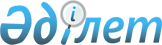 Отырар ауданының мәслихатының 2020 жылғы 22 желтоқсандағы № 64/295-VI "2021-2023 жылдарға арналған аудандық бюджет туралы" шешіміне өзгерістер енгізу туралы
					
			Мерзімі біткен
			
			
		
					Түркістан облысы Отырар аудандық мәслихатының 2021 жылғы 6 мамырдағы № 5/21-VII шешiмi. Түркістан облысының Әдiлет департаментiнде 2021 жылғы 14 мамырда № 6217 болып тiркелдi. Мерзімі өткендіктен қолданыс тоқтатылды
      Қазақстан Республикасының 2008 жылғы 4 желтоқсандағы Бюджет кодексінің 109-бабының 5-тармағына, "Қазақстан Республикасындағы жергілікті мемлекеттік басқару және өзін-өзі басқару туралы" 2001 жылғы 23 қаңтардағы Заңының 6 бабының 1 тармағының 1) тармақшасына және Түркістан облыстық мәслихатының 2021 жылғы 21 сәуірдегі № 5/43-VIІ "Түркістан облыстық мәслихатының 2020 жылғы 11 желтоқсандағы № 54/557-VI "2021-2023 жылдарға арналған облыстық бюджет туралы" шешіміне өзгерістер енгізу туралы" нормативтік құқықтық актілерді мемлекеттік тіркеу тізілімінде № 6175 тіркелген шешіміне сәйкес, Отырар ауданының мәслихаты ШЕШІМ ҚАБЫЛДАДЫ:
      1. Отырар ауданының мәслихатының 2020 жылғы 22 желтоқсандағы № 64/295-VI "2021-2023 жылдарға арналған аудандық бюджет туралы" (нормативтік құқықтық актілерді мемлекеттік тіркеу тізілімінде № 5990 тіркелген және 2021 жылы 06 қаңтарда Қазақстан Республикасының нормативтік құқықтық актілерінің эталондық бақылау банкінде электрондық түрде жарияланған) шешіміне мынадай өзгерістер енгізілсін:
      1-тармақ мынадай редакцияда жазылсын:
      "1. Отырар ауданының 2021-2023 жылдарға арналған аудандық бюджеті тиісінше 1, 2 және 3-қосымшаларға сәйкес, оның ішінде 2021 жылға мынадай көлемде бекітілсін:
      1) кірістер – 15 178 770 мың теңге:
      салықтық түсімдер – 1 572 654 мың теңге;
      салықтық емес түсімдер – 9 552 мың теңге;
      негізгі капиталды сатудан түсетін түсімдер – 15 817 мың теңге;
      трансферттер түсімі – 13 580 747 мың теңге;
      2) шығындар – 15 214 693 мың теңге;
      3) таза бюджеттік кредиттеу – 18 015 мың теңге:
      бюджеттік кредиттер – 30 629 мың теңге;
      бюджеттік кредиттерді өтеу – 12 614 мың теңге;
      4) қаржы активтерімен операциялар бойынша сальдо – 0;
      қаржы активтерiн сатып алу – 0;
      мемлекеттiң қаржы активтерiн сатудан түсетiн түсiмдер – 0;
      5) бюджет тапшылығы (профициті) – -53 938 мың теңге;
      6) бюджет тапшылығын қаржыландыру (профицитін пайдалану) – 53 938 мың теңге;
      қарыздар түсімі – 30 629 мың теңге;
      қарыздарды өтеу – 12 614 мың теңге;
      бюджет қаражатының пайдаланылатын қалдықтары – 35 923 мың теңге.".
      Көрсетілген шешімнің 1 қосымшасы осы шешімнің қосымшасына сәйкес жаңа редакцияда баяндалсын.
      2. "Отырар ауданының мәслихат аппараты" мемлекеттік мекемесі Қазақстан Республикасының заңнамасында белгіленген тәртіпте:
      1) осы шешімді "Қазақстан Республикасының Әділет Министрлігі Түркістан облысының Әділет департаменті" Республикалық мемлекеттік мекемесінде мемлекеттік тіркелуін;
      2) осы шешімді оны ресми жарияланғаннан кейін Отырар ауданының мәслихатының интернет-ресурсына орналастыруды қамтамасыз етсін.
      3. Осы шешім 2021 жылдың 1 қаңтарынан бастап қолданысқа енгізіледі. 2021 жылға арналған аудан бюджеті
					© 2012. Қазақстан Республикасы Әділет министрлігінің «Қазақстан Республикасының Заңнама және құқықтық ақпарат институты» ШЖҚ РМК
				
      Отырар ауданының мәслихат

      сессиясының төрағасы

А. Құрман

      Отырар ауданының мәслихатының хатшысы

М. Манапов
Отырар ауданының
мәслихатының 2021 жылғы
6 мамырдағы
№ 5/21-VII шешіміне
қосымшаОтырар ауданының
мәслихатының 2020 жылғы
22 желтоқсандағы
№ 64/295-VI шешіміне
1 қосымша
Санаты Атауы
Санаты Атауы
Санаты Атауы
Санаты Атауы
Санаты Атауы
сомасы, мың теңге
Сыныбы
Сыныбы
Сыныбы
Сыныбы
сомасы, мың теңге
Кіші сыныбы
Кіші сыныбы
Кіші сыныбы
сомасы, мың теңге
1. Кірістер
1. Кірістер
15 178 770
1
Салықтық түсімдер
Салықтық түсімдер
1 572 654
01
Табыс салығы
Табыс салығы
489 220
1
Корпоративтік табыс салығы
Корпоративтік табыс салығы
33 120
2
Жеке табыс салығы
Жеке табыс салығы
456 100
03
Әлеуметтік салық
Әлеуметтік салық
503 604
1
Әлеуметтік салық
Әлеуметтік салық
503 604
04
Меншікке салынатын салықтар
Меншікке салынатын салықтар
552 506
1
Мүлiкке салынатын салықтар
Мүлiкке салынатын салықтар
552 244
5
Бірыңғай жер салығы
Бірыңғай жер салығы
262
05
Тауарларға, жұмыстарға және қызметтерге салынатын iшкi салықтар
Тауарларға, жұмыстарға және қызметтерге салынатын iшкi салықтар
22 678
2
Акциздер
Акциздер
4 170
3
Табиғи және басқа ресурстарды пайдаланғаны үшiн түсетiн түсiмдер
Табиғи және басқа ресурстарды пайдаланғаны үшiн түсетiн түсiмдер
8 298
4
Кәсiпкерлiк және кәсiби қызметтi жүргiзгенi үшiн алынатын алымдар
Кәсiпкерлiк және кәсiби қызметтi жүргiзгенi үшiн алынатын алымдар
10 210
08
Заңдық маңызы бар әрекеттерді жасағаны және (немесе) оған уәкілеттігі бар мемлекеттік органдар немесе лауазымды адамдар құжаттар бергені үшін алынатын міндетті төлемдер
Заңдық маңызы бар әрекеттерді жасағаны және (немесе) оған уәкілеттігі бар мемлекеттік органдар немесе лауазымды адамдар құжаттар бергені үшін алынатын міндетті төлемдер
4 646
1
Мемлекеттік баж
Мемлекеттік баж
4 646
2
Салықтық емес түсiмдер
Салықтық емес түсiмдер
9 552
01
Мемлекеттік меншіктен түсетін кірістер
Мемлекеттік меншіктен түсетін кірістер
9 552
1
Мемлекеттiк кәсiпорындардың таза кiрiсi бөлiгiнiң түсiмдерi
Мемлекеттiк кәсiпорындардың таза кiрiсi бөлiгiнiң түсiмдерi
133
5
Мемлекет меншігіндегі мүлікті жалға беруден түсетін кірістер
Мемлекет меншігіндегі мүлікті жалға беруден түсетін кірістер
9 409
9
Мемлекеттік меншіктен түсетін басқа да кірістер
Мемлекеттік меншіктен түсетін басқа да кірістер
10
3
Негізгі капиталды сатудан түсетін түсімдер
Негізгі капиталды сатудан түсетін түсімдер
15 817
03
Жердi және материалдық емес активтердi сату
Жердi және материалдық емес активтердi сату
15 817
1
Жерді сату
Жерді сату
15 817
4
Трансферттер түсімі
Трансферттер түсімі
13 580 747
02
Мемлекеттiк басқарудың жоғары тұрған органдарынан түсетiн трансферттер
Мемлекеттiк басқарудың жоғары тұрған органдарынан түсетiн трансферттер
13 580 747
2
Облыстық бюджеттен түсетiн трансферттер
Облыстық бюджеттен түсетiн трансферттер
13 580 747
Функционалдық топ
Функционалдық топ
Функционалдық топ
Функционалдық топ
Функционалдық топ
сомасы, мың теңге
Кіші функция
Кіші функция
Кіші функция
Кіші функция
сомасы, мың теңге
Бюджеттік бағдарламалардың әкiмшiсi
Бюджеттік бағдарламалардың әкiмшiсi
Бюджеттік бағдарламалардың әкiмшiсi
сомасы, мың теңге
Бағдарлама
Бағдарлама
сомасы, мың теңге
Атауы
2. Шығындар
15 214 693
01
Жалпы сипаттағы мемлекеттiк қызметтер
571 349
1
Мемлекеттiк басқарудың жалпы функцияларын орындайтын өкiлдi, атқарушы және басқа органдар
384 096
112
Аудан (облыстық маңызы бар қала) мәслихатының аппараты
31 308
001
Аудан (облыстық маңызы бар қала) мәслихатының қызметін қамтамасыз ету жөніндегі қызметтер
31 308
122
Аудан (облыстық маңызы бар қала) әкімінің аппараты
352 788
001
Аудан (облыстық маңызы бар қала) әкімінің қызметін қамтамасыз ету жөніндегі қызметтер
350 905
003
Мемлекеттік органның күрделі шығыстары
1 883
2
Қаржылық қызмет
2 200
459
Ауданның (облыстық маңызы бар қаланың) экономика және қаржы бөлімі
2 200
003
Салық салу мақсатында мүлікті бағалауды жүргізу
1 200
010
Жекешелендіру, коммуналдық меншікті басқару, жекешелендіруден кейінгі қызмет және осыған байланысты дауларды реттеу 
1 000
9
Жалпы сипаттағы өзге де мемлекеттiк қызметтер
185 053
458
Ауданның (облыстық маңызы бар қаланың) тұрғын үй-коммуналдық шаруашылығы, жолаушылар көлігі және автомобиль жолдары бөлімі
128 615
001
Жергілікті деңгейде тұрғын үй-коммуналдық шаруашылығы, жолаушылар көлігі және автомобиль жолдары саласындағы мемлекеттік саясатты іске асыру жөніндегі қызметтер
110 206
013
Мемлекеттік органның күрделі шығыстары
1 200
113
Төменгі тұрған бюджеттерге берілетін нысаналы ағымдағы трансферттер
16 609
114
Төменгі тұрған бюджеттерге берілетін нысаналы даму трансферттері
600
459
Ауданның (облыстық маңызы бар қаланың) экономика және қаржы бөлімі
45 821
001
Ауданның (облыстық маңызы бар қаланың) экономикалық саясаттын қалыптастыру мен дамыту, мемлекеттік жоспарлау, бюджеттік атқару және коммуналдық меншігін басқару саласындағы мемлекеттік саясатты іске асыру жөніндегі қызметтер
45 221
015
Мемлекеттік органның күрделі шығыстары
600
472
Ауданның (облыстық маңызы бар қаланың) құрылыс, сәулет және қала құрылысы бөлімі
10 617
040
Мемлекеттік органдардың объектілерін дамыту
10 617
02
Қорғаныс
39 345
1
Әскери мұқтаждар
18 845
122
Аудан (облыстық маңызы бар қала) әкімінің аппараты
18 845
005
Жалпыға бірдей әскери міндетті атқару шеңберіндегі іс-шаралар
18 845
2
Төтенше жағдайлар жөнiндегi жұмыстарды ұйымдастыру
20 500
122
Аудан (облыстық маңызы бар қала) әкімінің аппараты
20 500
006
Аудан (облыстық маңызы бар қала) ауқымындағы төтенше жағдайлардың алдын алу және оларды жою
20 000
007
Аудандық (қалалық) ауқымдағы дала өрттерінің, сондай-ақ мемлекеттік өртке қарсы қызмет органдары құрылмаған елдi мекендерде өрттердің алдын алу және оларды сөндіру жөніндегі іс-шаралар
500
03
Қоғамдық тәртіп, қауіпсіздік, құқықтық, сот, қылмыстық-атқару қызметі
21 358
9
Қоғамдық тәртіп және қауіпсіздік саласындағы өзге де қызметтер
21 358
458
Ауданның (облыстық маңызы бар қаланың) тұрғын үй-коммуналдық шаруашылығы, жолаушылар көлігі және автомобиль жолдары бөлімі
21 358
021
Елдi мекендерде жол қозғалысы қауiпсiздiгін қамтамасыз ету
21 358
06
Әлеуметтiк көмек және әлеуметтiк қамсыздандыру
1 455 112
1
Әлеуметтiк қамсыздандыру
527 696
451
Ауданның (облыстық маңызы бар қаланың) жұмыспен қамту және әлеуметтік бағдарламалар бөлімі
527 696
005
Мемлекеттік атаулы әлеуметтік көмек 
527 696
2
Әлеуметтiк қамсыздандыру
845 676
451
Ауданның (облыстық маңызы бар қаланың) жұмыспен қамту және әлеуметтік бағдарламалар бөлімі
845 676
002
Жұмыспен қамту бағдарламасы
431 471
004
Ауылдық жерлерде тұратын денсаулық сақтау, білім беру, әлеуметтік қамтамасыз ету, мәдениет, спорт және ветеринар мамандарына отын сатып алуға Қазақстан Республикасының заңнамасына сәйкес әлеуметтік көмек көрсету
21 000
006
Тұрғын үйге көмек көрсету
500
007
Жергілікті өкілетті органдардың шешімі бойынша мұқтаж азаматтардың жекелеген топтарына әлеуметтік көмек
67 998
010
Үйден тәрбиеленіп оқытылатын мүгедек балаларды материалдық қамтамасыз ету
3 000
014
Мұқтаж азаматтарға үйде әлеуметтiк көмек көрсету
102 866
017
Оңалтудың жеке бағдарламасына сәйкес мұқтаж мүгедектердi мiндеттi гигиеналық құралдармен қамтамасыз ету, қозғалуға қиындығы бар бірінші топтағы мүгедектерге жеке көмекшінің және есту бойынша мүгедектерге қолмен көрсететiн тіл маманының қызметтерін ұсыну
142 495
023
Жұмыспен қамту орталықтарының қызметін қамтамасыз ету
76 346
9
Әлеуметтiк көмек және әлеуметтiк қамтамасыз ету салаларындағы өзге де қызметтер
81 740
451
Ауданның (облыстық маңызы бар қаланың) жұмыспен қамту және әлеуметтік бағдарламалар бөлімі
71 740
001
Жергілікті деңгейде халық үшін әлеуметтік бағдарламаларды жұмыспен қамтуды қамтамасыз етуді іске асыру саласындағы мемлекеттік саясатты іске асыру жөніндегі қызметтер 
45 836
011
Жәрдемақыларды және басқа да әлеуметтік төлемдерді есептеу, төлеу мен жеткізу бойынша қызметтерге ақы төлеу
10 000
050
Қазақстан Республикасында мүгедектердің құқықтарын қамтамасыз етуге және өмір сүру сапасын жақсарту
15 904
458
Ауданның (облыстық маңызы бар қаланың) тұрғын үй-коммуналдық шаруашылығы, жолаушылар көлігі және автомобиль жолдары бөлімі
10 000
094
Әлеуметтік көмек ретінде тұрғын үй сертификаттарын беру
10 000
07
Тұрғын үй-коммуналдық шаруашылық
1 150 058
1
Тұрғын үй шаруашылығы
312 966
458
Ауданның (облыстық маңызы бар қаланың) тұрғын үй-коммуналдық шаруашылығы, жолаушылар көлігі және автомобиль жолдары бөлімі
1 458
003
Мемлекеттік тұрғын үй қорының сақталуын ұйымдастыру
1 458
472
Ауданның (облыстық маңызы бар қаланың) құрылыс, сәулет және қала құрылысы бөлімі
311 508
003
Коммуналдық тұрғын үй қорының тұрғын үйін жобалау және (немесе) салу, реконструкциялау
39 613
004
Инженерлік-коммуникациялық инфрақұрылымды жобалау, дамыту және (немесе) жайластыру
271 895
2
Коммуналдық шаруашылық
300 303
458
Ауданның (облыстық маңызы бар қаланың) тұрғын үй-коммуналдық шаруашылығы, жолаушылар көлігі және автомобиль жолдары бөлімі
300 303
012
Сумен жабдықтау және су бұру жүйесінің жұмыс істеуі
68 587
026
Ауданның (облыстық маңызы бар қаланың) коммуналдық меншігіндегі жылу жүйелерін қолдануды ұйымдастыру
69 550
048
Қаланы және елді мекендерді абаттандыруды дамыту
162 166
3
Елді-мекендерді абаттандыру
536 789
458
Ауданның (облыстық маңызы бар қаланың) тұрғын үй-коммуналдық шаруашылығы, жолаушылар көлігі және автомобиль жолдары бөлімі
536 789
015
Елді мекендердегі көшелерді жарықтандыру
23 100
018
Елді мекендерді абаттандыру және көгалдандыру
513 689
08
Мәдениет, спорт, туризм және ақпараттық кеңістiк
727 209
1
Мәдениет саласындағы қызмет
400 273
455
Ауданның (облыстық маңызы бар қаланың) мәдениет және тілдерді дамыту бөлімі
241 759
003
Мәдени-демалыс жұмысын қолдау
241 759
472
Ауданның (облыстық маңызы бар қаланың) құрылыс, сәулет және қала құрылысы бөлімі
158 514
011
Мәдениет объектілерін дамыту
158 514
2
Спорт
25 093
465
Ауданның (облыстық маңызы бар қаланың) дене шынықтыру және спорт бөлімі 
25 093
001
Жергілікті деңгейде дене шынықтыру және спорт саласындағы мемлекеттік саясатты іске асыру жөніндегі қызметтер
16 978
004
Мемлекеттік органның күрделі шығыстары
400
006
Аудандық (облыстық маңызы бар қалалық) деңгейде спорттық жарыстар өткiзу
4 600
007
Әртүрлi спорт түрлерi бойынша аудан (облыстық маңызы бар қала) құрама командаларының мүшелерiн дайындау және олардың облыстық спорт жарыстарына қатысуы
3 115
3
Ақпараттық кеңiстiк
175 619
455
Ауданның (облыстық маңызы бар қаланың) мәдениет және тілдерді дамыту бөлімі
155 319
006
Аудандық (қалалық) кiтапханалардың жұмыс iстеуi
137 470
007
Мемлекеттiк тiлдi және Қазақстан халқының басқа да тiлдерін дамыту
17 849
456
Ауданның (облыстық маңызы бар қаланың) ішкі саясат бөлімі
20 300
002
Мемлекеттік ақпараттық саясат жүргізу жөніндегі қызметтер
20 300
9
Мәдениет, спорт, туризм және ақпараттық кеңiстiктi ұйымдастыру жөнiндегi өзге де қызметтер
126 224
455
Ауданның (облыстық маңызы бар қаланың) мәдениет және тілдерді дамыту бөлімі
52 113
001
Жергілікті деңгейде тілдерді және мәдениетті дамыту саласындағы мемлекеттік саясатты іске асыру жөніндегі қызметтер
15 243
010
Мемлекеттік органның күрделі шығыстары
220
032
Ведомстволық бағыныстағы мемлекеттік мекемелерінің және ұйымдарының күрделі шығыстары
36 650
456
Ауданның (облыстық маңызы бар қаланың) ішкі саясат бөлімі
74 111
001
Жергілікті деңгейде ақпарат, мемлекеттілікті нығайту және азаматтардың әлеуметтік сенімділігін қалыптастыру саласында мемлекеттік саясатты іске асыру жөніндегі қызметтер
18 400
003
Жастар саясаты саласында іс-шараларды іске асыру
55 711
9
Отын-энергетика кешенi және жер қойнауын пайдалану
212 889
1
Отын және энергетика
55 802
458
Ауданның (облыстық маңызы бар қаланың) тұрғын үй-коммуналдық шаруашылығы, жолаушылар көлігі және автомобиль жолдары бөлімі
55 802
019
Жылу-энергетикалық жүйені дамыту
55 802
9
Отын-энергетика кешені және жер қойнауын пайдалану саласындағы өзге де қызметтер
157 087
458
Ауданның (облыстық маңызы бар қаланың) тұрғын үй-коммуналдық шаруашылығы, жолаушылар көлігі және автомобиль жолдары бөлімі
154 087
036
Газ тасымалдау жүйесін дамыту 
154 087
472
Ауданның (облыстық маңызы бар қаланың) құрылыс, сәулет және қала құрылысы бөлімі
3 000
036
Газ тасымалдау жүйесін дамыту 
3 000
10
Ауыл, су, орман, балық шаруашылығы, ерекше қорғалатын табиғи аумақтар, қоршаған ортаны және жануарлар дүниесін қорғау, жер қатынастары
96 488
1
Ауыл шаруашылығы
34 292
462
Ауданның (облыстық маңызы бар қаланың) ауыл шаруашылығы бөлімі
31 616
001
Жергілікті деңгейде ауыл шаруашылығы саласындағы мемлекеттік саясатты іске асыру жөніндегі қызметтер
31 116
006
Мемлекеттік органның күрделі шығыстары 
500
472
Ауданның (облыстық маңызы бар қаланың) құрылыс, сәулет және қала құрылысы бөлімі
2 676
010
Ауыл шаруашылығы объектілерін дамыту
2 676
6
Жер қатынастары
50 720
463
Ауданның (облыстық маңызы бар қаланың) жер қатынастары бөлімі
50 720
001
Аудан (облыстық маңызы бар қала) аумағында жер қатынастарын реттеу саласындағы мемлекеттік саясатты іске асыру жөніндегі қызметтер
40 920
006
Аудандардың, облыстық маңызы бар, аудандық маңызы бар қалалардың, кенттердiң, ауылдардың, ауылдық округтердiң шекарасын белгiлеу кезiнде жүргiзiлетiн жерге орналастыру
8 000
007
Мемлекеттік органның күрделі шығыстары
1 800
9
Ауыл, су, орман, балық шаруашылығы, қоршаған ортаны қорғау және жер қатынастары саласындағы басқа да қызметтер
11 476
459
Ауданның (облыстық маңызы бар қаланың) экономика және қаржы бөлімі
11 476
099
Мамандарға әлеуметтік қолдау көрсету жөніндегі шараларды іске асыру
11 476
11
Өнеркәсіп, сәулет, қала құрылысы және құрылыс қызметі
65 334
2
Сәулет, қала құрылысы және құрылыс қызметі
65 334
472
Ауданның (облыстық маңызы бар қаланың) құрылыс, сәулет және қала құрылысы бөлімі
65 334
001
Жергілікті деңгейде құрылыс, сәулет және қала құрылысы саласындағы мемлекеттік саясатты іске асыру жөніндегі қызметтер
37 229
013
Аудан аумағында қала құрылысын дамытудың кешенді схемаларын, аудандық (облыстық) маңызы бар қалалардың, кенттердің және өзге де ауылдық елді мекендердің бас жоспарларын әзірлеу
27 805
015
Мемлекеттік органның күрделі шығыстары 
300
12
Көлiк және коммуникация
260 626
1
Автомобиль көлiгi
256 626
458
Ауданның (облыстық маңызы бар қаланың) тұрғын үй-коммуналдық шаруашылығы, жолаушылар көлігі және автомобиль жолдары бөлімі
256 626
022
Көлік инфрақұрылымын дамыту
4 000
023
Автомобиль жолдарының жұмыс істеуін қамтамасыз ету
252 626
9
Көлік және коммуникация саласындағы өзге де қызметтер
4 000
458
Ауданның (облыстық маңызы бар қаланың) тұрғын үй-коммуналдық шаруашылығы, жолаушылар көлігі және автомобиль жолдары бөлімі
4 000
037
Әлеуметтік маңызы бар қалалық (ауылдық), қала маңындағы және ауданішілік қатынастар бойынша жолаушылар тасымалдарын субсидиялау
4 000
13
Басқалар
575 052
3
Кәсiпкерлiк қызметтi қолдау және бәсекелестікті қорғау
25 197
469
Ауданның (облыстық маңызы бар қаланың) кәсіпкерлік бөлімі
25 197
001
Жергілікті деңгейде кәсіпкерлікті дамыту саласындағы мемлекеттік саясатты іске асыру жөніндегі қызметтер
25 197
9
Басқалар
549 855
458
Ауданның (облыстық маңызы бар қаланың) тұрғын үй-коммуналдық шаруашылығы, жолаушылар көлігі және автомобиль жолдары бөлімі
146 295
064
"Ауыл-Ел бесігі" жобасы шеңберінде ауылдық елді мекендердегі әлеуметтік және инженерлік инфрақұрылымдарды дамыту
54 401
096
Мемлекеттік-жекешелік әріптестік жобалар бойынша мемлекеттік міндеттемелерді орындау
91 894
459
Ауданның (облыстық маңызы бар қаланың) экономика және қаржы бөлімі
27 097
012
Ауданның (облыстық маңызы бар қаланың) жергілікті атқарушы органының резерві 
27 097
465
Ауданның (облыстық маңызы бар қаланың) дене шынықтыру және спорт бөлімі 
106 463
096
Мемлекеттік-жекешелік әріптестік жобалар бойынша мемлекеттік міндеттемелерді орындау
106 463
472
Ауданның (облыстық маңызы бар қаланың) құрылыс, сәулет және қала құрылысы бөлімі
270 000
079
"Ауыл-Ел бесігі" жобасы шеңберінде ауылдық елді мекендердегі әлеуметтік және инженерлік инфрақұрылымдарды дамыту
270 000
14
Борышқа қызмет көрсету
15
1
Борышқа қызмет көрсету
15
459
Ауданның (облыстық маңызы бар қаланың) экономика және қаржы бөлімі
15
021
Жергілікті атқарушы органдардың облыстық бюджеттен қарыздар бойынша сыйақылар мен өзге де төлемдерді төлеу бойынша борышына қызмет көрсету 
15
15
Трансферттер
10 039 858
1
Трансферттер
10 039 858
459
Ауданның (облыстық маңызы бар қаланың) экономика және қаржы бөлімі
10 039 858
006
Пайдаланылмаған (толық пайдаланылмаған) нысаналы трансферттерді қайтару
24
024
Заңнаманы өзгертуге байланысты жоғары тұрған бюджеттің шығындарын өтеуге төменгі тұрған бюджеттен ағымдағы нысаналы трансферттер
9 664 901
038
Субвенциялар
374 933
3. Таза бюджеттік кредиттеу
18 015
Бюджеттік кредиттер
30 629
10
Ауыл, су, орман, балық шаруашылығы, ерекше қорғалатын табиғи аумақтар, қоршаған ортаны және жануарлар дүниесін қорғау, жер қатынастары
30 629
9
 Ауыл, су, орман, балық шаруашылығы, қоршаған ортаны қорғау және жер қатынастары саласындағы басқа да қызметтер
30 629
459
Ауданның (облыстық маңызы бар қаланың) экономика және қаржы бөлімі
30 629
018
Мамандарды әлеуметтік қолдау шараларын іске асыру үшін бюджеттік кредиттер
30 629
5
Бюджеттік кредиттерді өтеу
12 614
01
Бюджеттік кредиттерді өтеу
12 614
1
Мемлекеттік бюджеттен берілген бюджеттік кредиттерді өтеу
12 614
13
Жеке тұлғаларға жергілікті бюджеттен берілген бюджеттік кредиттерді өтеу
12 614
4. Қаржы активтерімен операциялар бойынша сальдо
0
Қаржы активтерiн сатып алу 
0
Мемлекеттiң қаржы активтерiн сатудан түсетiн түсiмдер 
0
5. Бюджет тапшылығы (профициті)
-53 938
6. Бюджет тапшылығын қаржыландыру (профицитін пайдалану)
53 938
7
Қарыздар түсімі
30 629
01
Мемлекеттік ішкі қарыздар 
30 629
2
Қарыз алу келісім-шарттары
30 629
3
Ауданның (облыстық маңызы бар қаланың) жергілікті атқарушы органы алатын қарыздар
30 629
16
Қарыздарды өтеу
12 614
1
Қарыздарды өтеу
12 614
459
Ауданның (облыстық маңызы бар қаланың) экономика және қаржы бөлімі
12 614
005
Жергілікті атқарушы органның жоғары тұрған бюджет алдындағы борышын өтеу
12 614
8
Бюджет қаражатының пайдаланылатын қалдықтары
35 923
01
Бюджет қаражаты қалдықтары
35 923
1
Бюджет қаражатының бос қалдықтары
35 923
1
Бюджет қаражатының бос қалдықтары
35 923